LIKOVNA KULTURA ČizmicaBliži nam se Nikolinje i treba pripremiti čizmice. Danas ćete biti kipari i od glinamola načiniti neobičnu čizmicu. Modelirat ćete ju udubljenjima i ispupčenjima,a možete joj dodati neke neobične detalje. Kada se glinamol posuši, čizmicu možete obojati temperama sa što manje vode. Gotovu čizmicu slikajte i pošaljite mi za naš online razredni pano. Ne morate čekati da se posuši. 😊 Glinamol je masa za oblikovanje, poput plastelina. Možemo ga mijesiti,modelirati,prošupljiti, otkidati, dodavati. Površine možete zagladiti rukom. U radu s glinamolom ne koristimo vodu no možda ćete trebati malo navlažiti dio na koji dodajete drugi dio. Promotrimo skulpture (kipove) poznatih kipara: 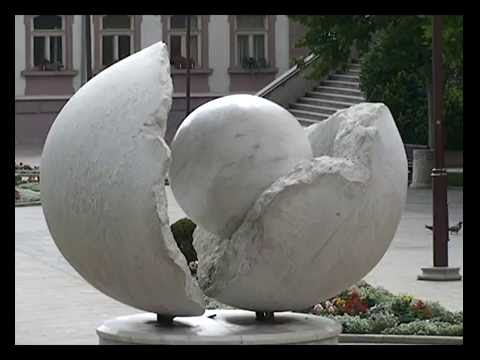 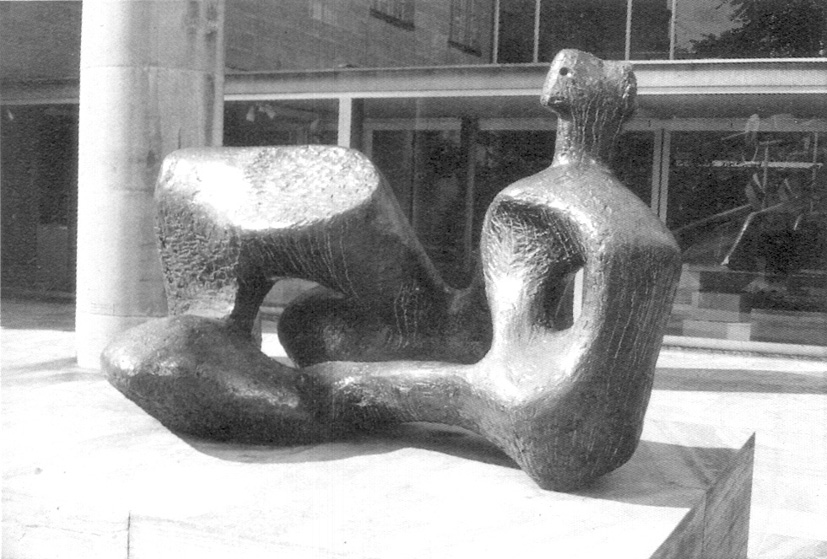 